              JUIN 2022JUILLET 2022AOUT 2022 	          1 jour de sentier,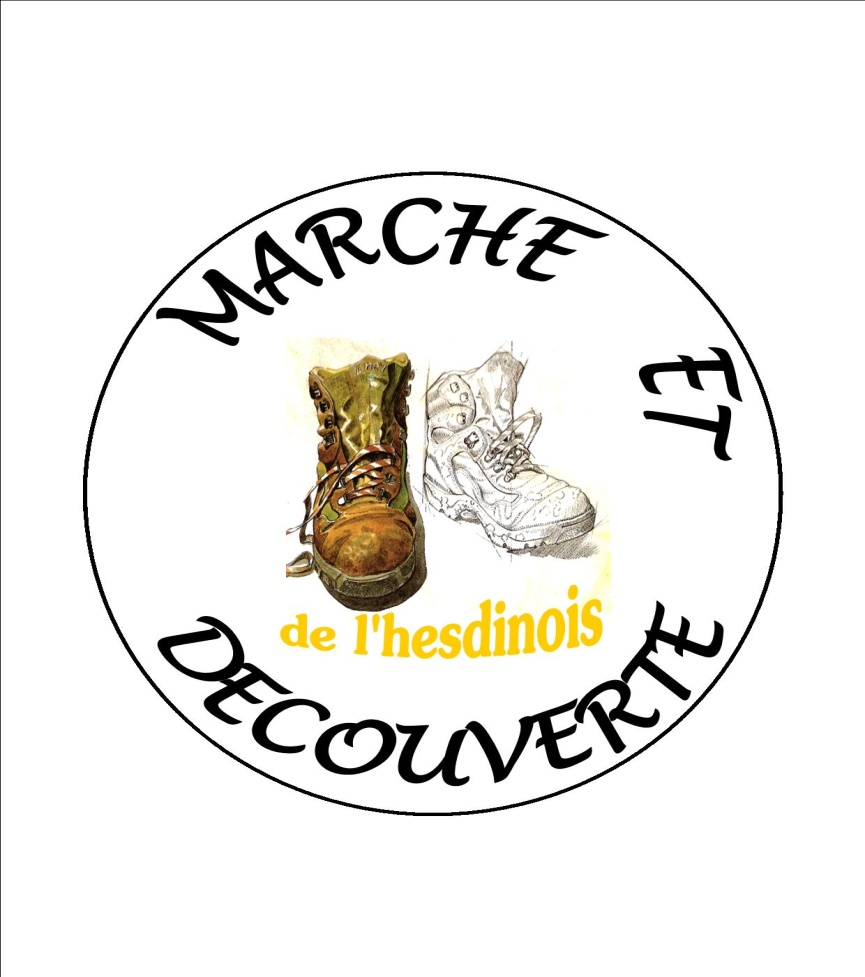  Association loi de 1901                                                      8 jours de santé Siège : Mairie, Place d’Armes  62140 - HESDIN     Coordonnées des animateurs :Pour devenir membre de notre association, obtenir des renseignements et un bulletin d’adhésion, contactez nos animateurs . Vous serez les bienvenu(e)s.. 			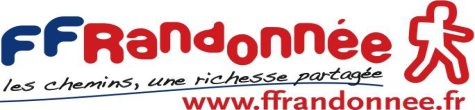 ** NB - Les randonnées éventuellement organisées par certains animateurs mais n'apparaissant pas sur ce programme ne sont pas sous la responsabilité de l'association « Marche et Découverte ».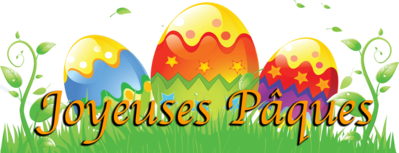          AVRIL 2022            MAI  2022Nos horaires de départ de la gare d’Hesdin (sauf instructions spécifiques) :               Dimanche à 8h30               Mercredi à 13h45               Jeudi à 14h               Samedi : selon instructionsDatesNoms des randonnéesKmLieux de départ ResponsablesMercr.01Les 2 Châteaux10EgliseBoubers-sur-CancheBernardJeudi 02Autour d'ArgoulesEglise ArgoulesMichèleMercr. 08Le Buisson de Pierrepont11EgliseOffinMichèleDim.12Le Sentier des Capris12Parking de l'AuthieAuxi-le-ChâteauDelphineMercr.15  Abbaye 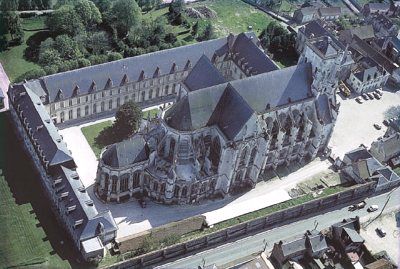      de St-RiquierSortie pique-nique : inscription avant le 30/04 sur bulletin en pièce jointeMatin : Visite de l’abbaye (4 €)Midi :   Pique-niqueAprès-midi : Randonnée 10 kmSortie pique-nique : inscription avant le 30/04 sur bulletin en pièce jointeMatin : Visite de l’abbaye (4 €)Midi :   Pique-niqueAprès-midi : Randonnée 10 kmClaudeJeudi 16Autour de la CalotteriePlace de la CalotterieMichèleSam.18RANDO 25 - La Vallée de la Somme 2 boucles de 15 et 10 km au départ de Long – Pique-nique           Nouveau parcoursRANDO 25 - La Vallée de la Somme 2 boucles de 15 et 10 km au départ de Long – Pique-nique           Nouveau parcours Gare d’Hesdin à 8h30 pour covoiturageMichelMercr.22Le Cronquelet12EgliseBeaumerieMichèleDim. 26Brunehaut et Perrette11EgliseBeaumerieDelphineMercr.29Le meunier menteur  Nouveau parcours10EgliseBuire-au-BoisMichelJeudi30Autour de BrimeuxParking de la gare BrimeuxBernardDim.03Boucle d'Ecault etChâteau d’HardelotDépart gare d'Hesdin 8h30 Matin : Randonnée 12 kms Midi   : Pique-nique               Après-midi : Visite du château d’Hardelot (gratuit)         MichèleMercr.10Rando CochonnaillesUn bulletin d'inscription sera diffusé ultérieurement     Patrick BAILLEUX03 21 86 22 4307 86 23 02 56Michèle BASTIEN03 21 86 51 8506 79 96 08 56Claude DAVENNE03 21 86 89 0906 76 40 37 78Bernard DEBEIR06 56 83 22 19Virginie DELEFOSSE06 69 04 07 67Michel GOTTRAND 03 21 47 20 9807 82 90 64 32Delphine MOLMY03 21 06 02 6206 73 84 01 32Jean-Marie ROUSE03 21 05 85 0406 76 63 58 07DatesNoms des randonnéesKmLieux de départ ResponsablesDim. 03Les Agaches9Eglise ChériennesDelphineMerc.06Le Mont Caudron11Eglise EmbryPatrick11Eglise EmbrySam.09Rando 15 : Le Canada15Eglise de Blangy (RdV sur place à 8h45)MichelMerc. 13La Chevrette10Parking salle des fêtesFressinBernardJeudi14 Autour de BeaurainvillePlace BeaurainvilleMichèleSam.16   Fête de la Coquille    St-Jacques - Etaples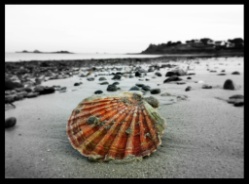 10RdV à 9h, parking Maréïs à EtaplesAu retour, possibilité de dégustation de coquille(s) (à vos frais)PatrickMercr.20Le Sentier du Paradis 10Place des MarronniersAix-en-IssartVirginieDim.24Le Bois Pierron11Salle des Fêtes RegnauvilleDelphineMercr.27 Le Bout des Crocs(tour du Marquenterre)16EgliseSt-Quentin-en-Tourmont(pique-nique dans le sac)PatrickJeudi28Autour de GalametzEglise de Galametz(parking très limité,covoiturage souhaité)BernardDatesNoms des randonnéesKmKmLieux de départ Responsables  Mercr.04Plaine du Moulin1111Eglise BéalencourtClaude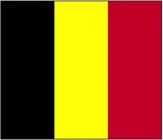 SEJOUR à  DINANT en Belgique 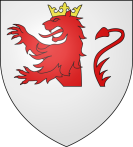 du 05 au 08 MAISEJOUR à  DINANT en Belgique du 05 au 08 MAISEJOUR à  DINANT en Belgique du 05 au 08 MAISEJOUR à  DINANT en Belgique du 05 au 08 MAISEJOUR à  DINANT en Belgique du 05 au 08 MAISEJOUR à  DINANT en Belgique du 05 au 08 MAI Dim.08Le MontignyLe Montigny10EgliseWaminDelphine  Mercr.11Sentier des Maronnes    Nouveau parcoursSentier des Maronnes    Nouveau parcours11Eglise   Noyelles-les-HumièresVirginie Jeudi12 Autour de Bergueneuse          Nouveau parcours Autour de Bergueneuse          Nouveau parcoursParking usine BergueneuseMichèle  Sam.14          Rando 15 :La Tête de NoeuxNouveau parcours          Rando 15 :La Tête de NoeuxNouveau parcours15Parking de l'AuthieAuxi-le-Château (RdV sur place à 8h45)Michel  Mercr.18Les PlaideursLes Plaideurs12 MairieSt-DenoeuxPatrick Dim.22    Donjon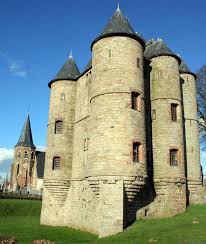      de     Bours    Donjon     de     Bours     8 km - départ 9h,  gare d’Hesdin     15 km - départ 8h30, gare d’Hesdin    Pique-nique sur la place de Bours    Visite du donjon l'après-midi (4,50 €)    Inscription obligatoire, bulletin en PJ     8 km - départ 9h,  gare d’Hesdin     15 km - départ 8h30, gare d’Hesdin    Pique-nique sur la place de Bours    Visite du donjon l'après-midi (4,50 €)    Inscription obligatoire, bulletin en PJMichèle (8 km)Michel (15 km) Mercr.25La côte des EurlisNouveau parcoursLa côte des EurlisNouveau parcours 11EgliseMonchy-CayeuxClaude